RELATÓRIO DE RECEBIMENTO DE ANIMAIS SILVESTRES DO MÊS DE MARÇO PROVENIENTES DO MUNICÍPIO ITUPEVATABELA RESUMO RELAÇÃO DE ÓBITOS DE ANIMAIS SILVESTRES TABELA RESUMORELAÇÃO DE SOLTURAS DE ANIMAIS SILVESTRES TABELA RESUMOANIMAIS SILVESTRES PROVENIENTES DO MUNICÍPIO ITUPEVA QUE PERMANECEM EM PROCESSO DE REABILITAÇÃO NA ASSOCIAÇÃO MATA CILIARRELATÓRIO FOTOGRÁFICO DE ANIMAIS SILVESTRES NO MÊS DE MARÇO DO MUNICÍPIO DE ITUPEVA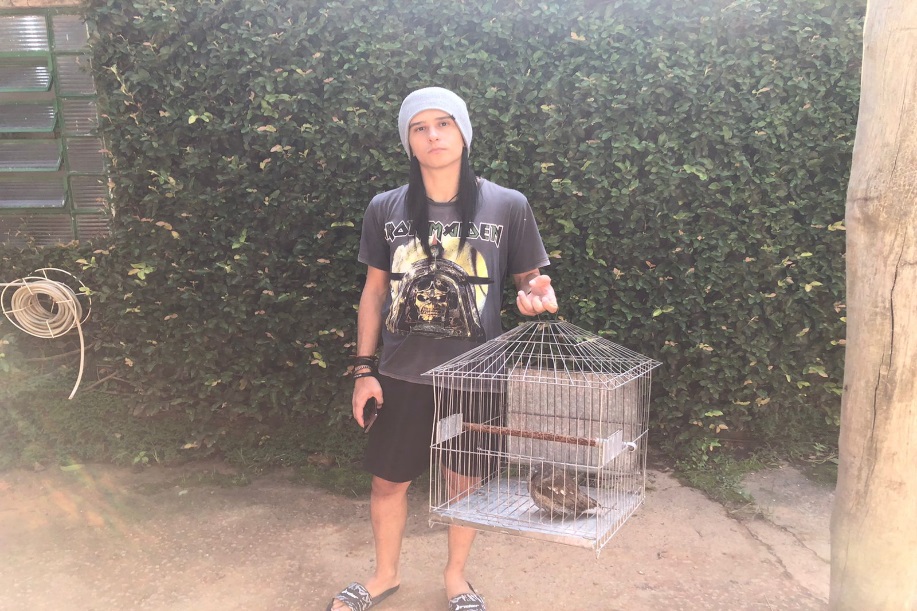 (43025) - Corujinha-do-mato, encontrada em via pública, com sangramento ocular, fratura em úmero esquerdo. Entregue por munícipe de Itupeva no dia 02-03-2023.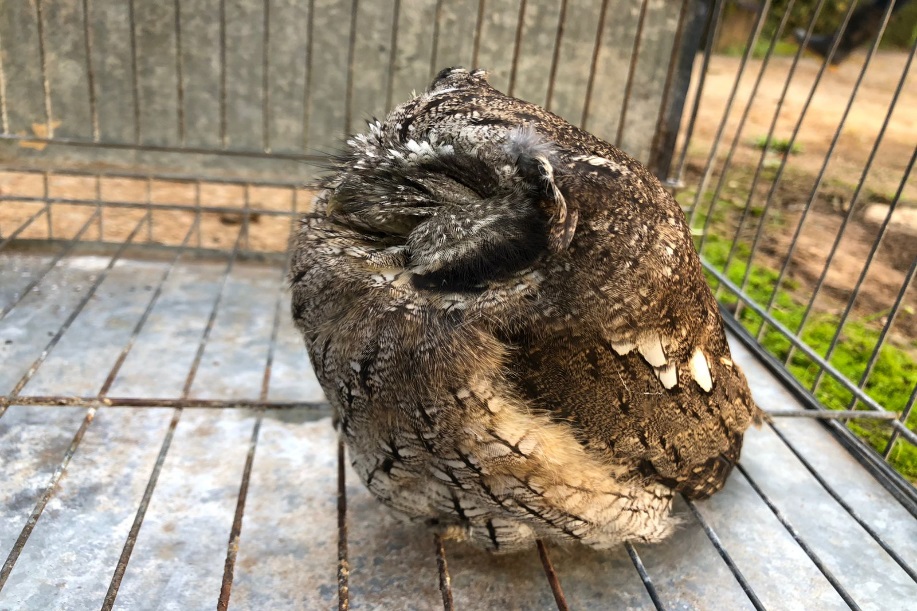 (43025) - Corujinha-do-mato.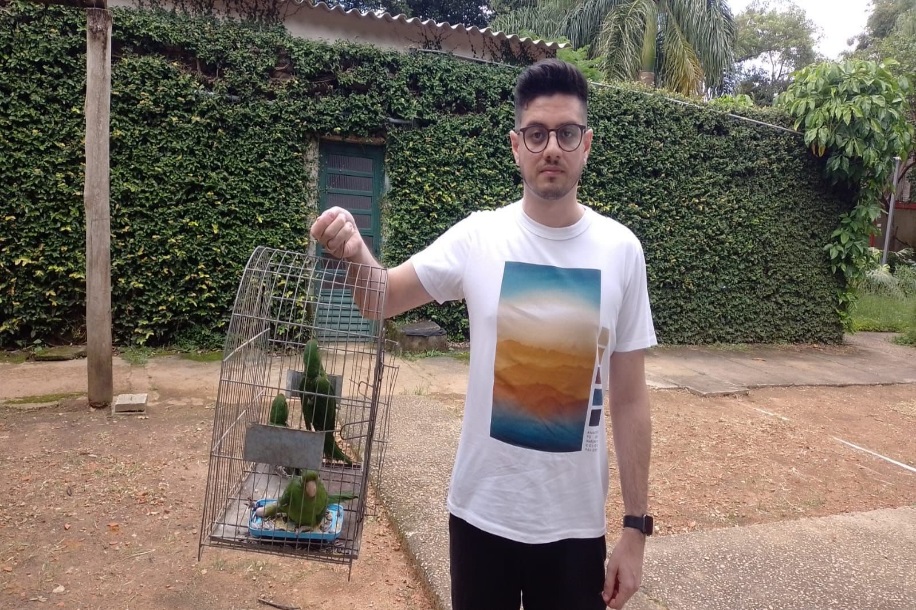 (43097 a 43099) - Maritacas, retiradas do forro, apresenta linhas emaranhadas nas patas. Entregue por munícipe de Itupeva no dia 06-03-2023.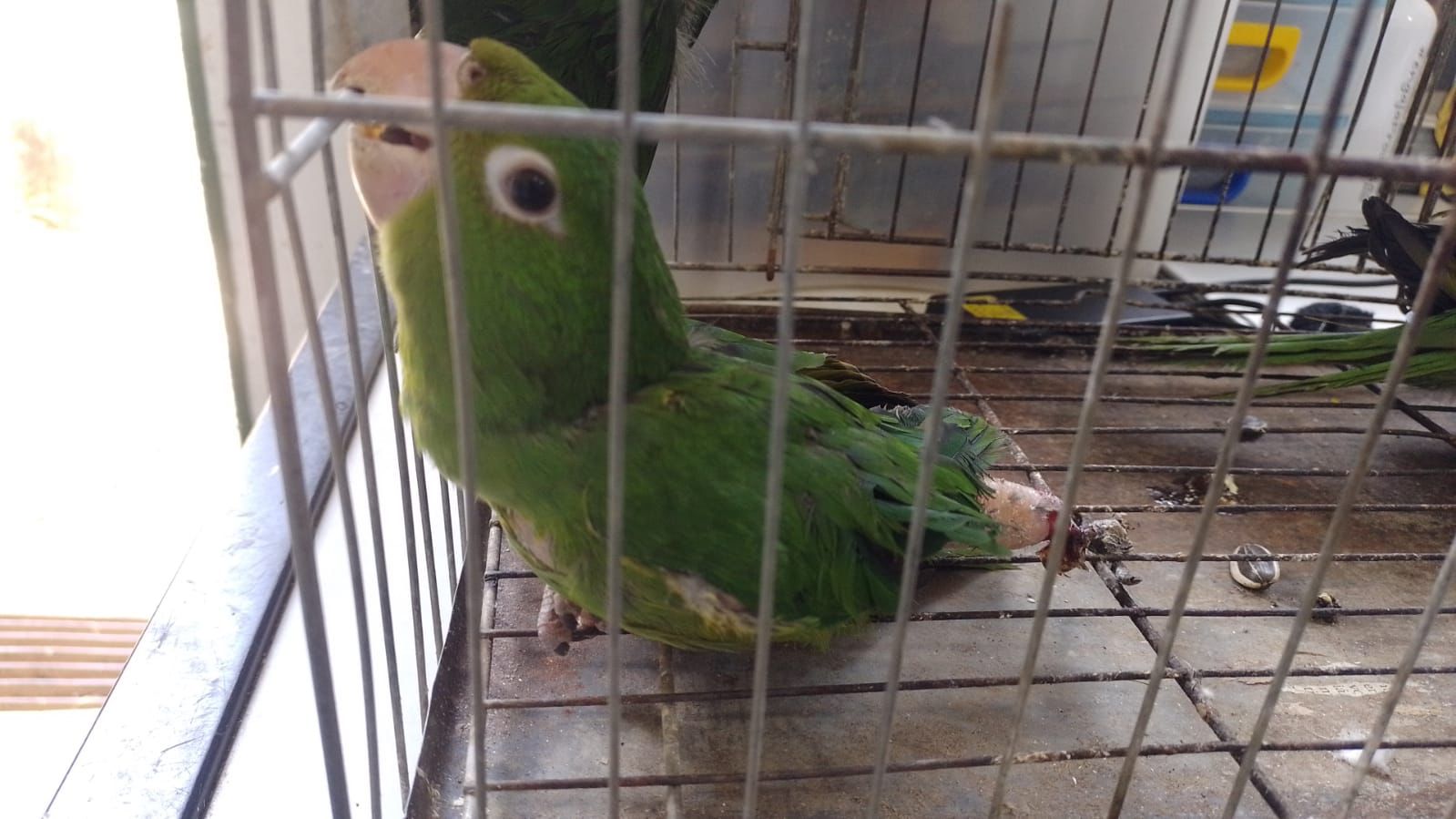 (43097) – Maritaca.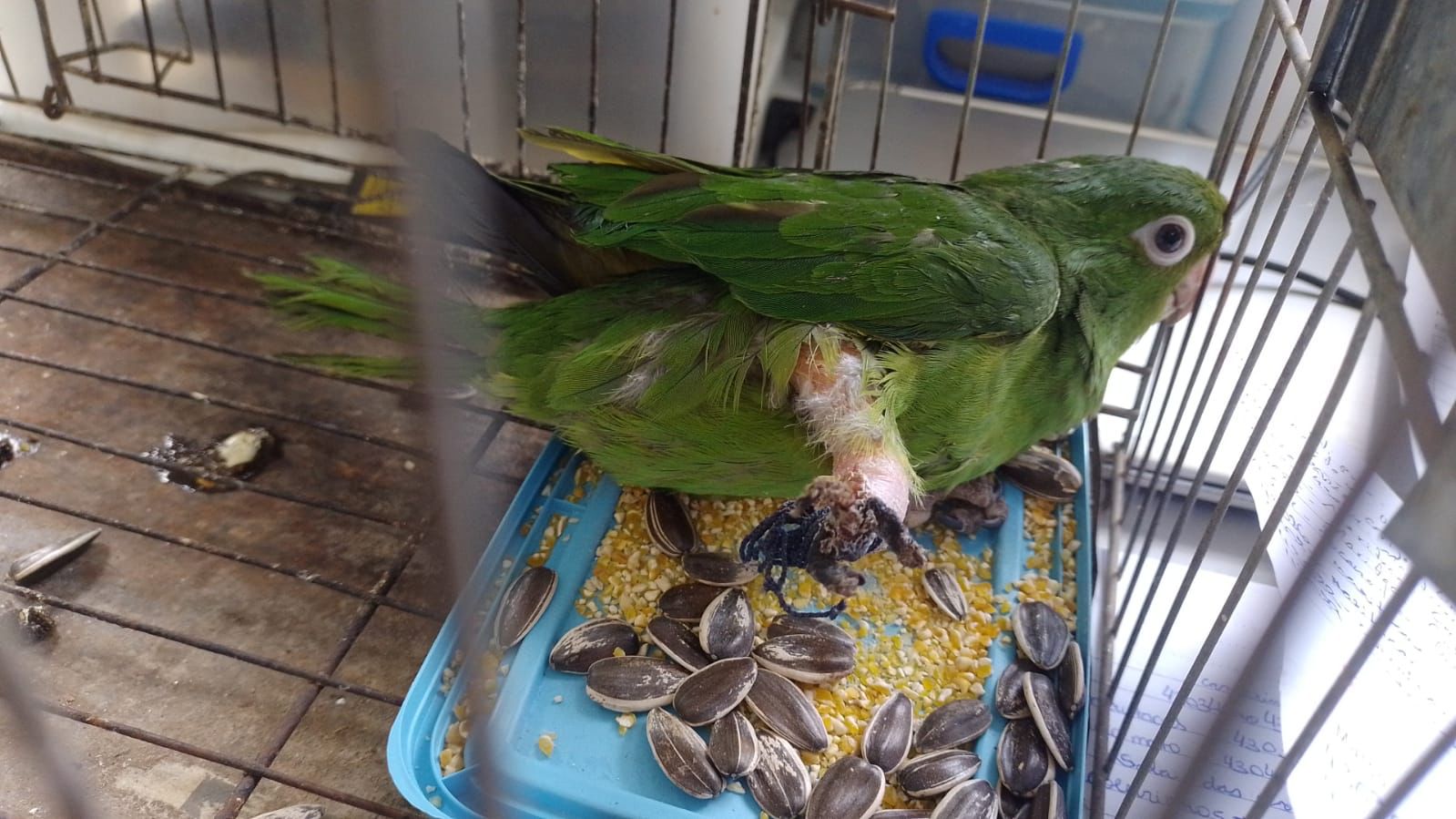 (43098) – Maritaca.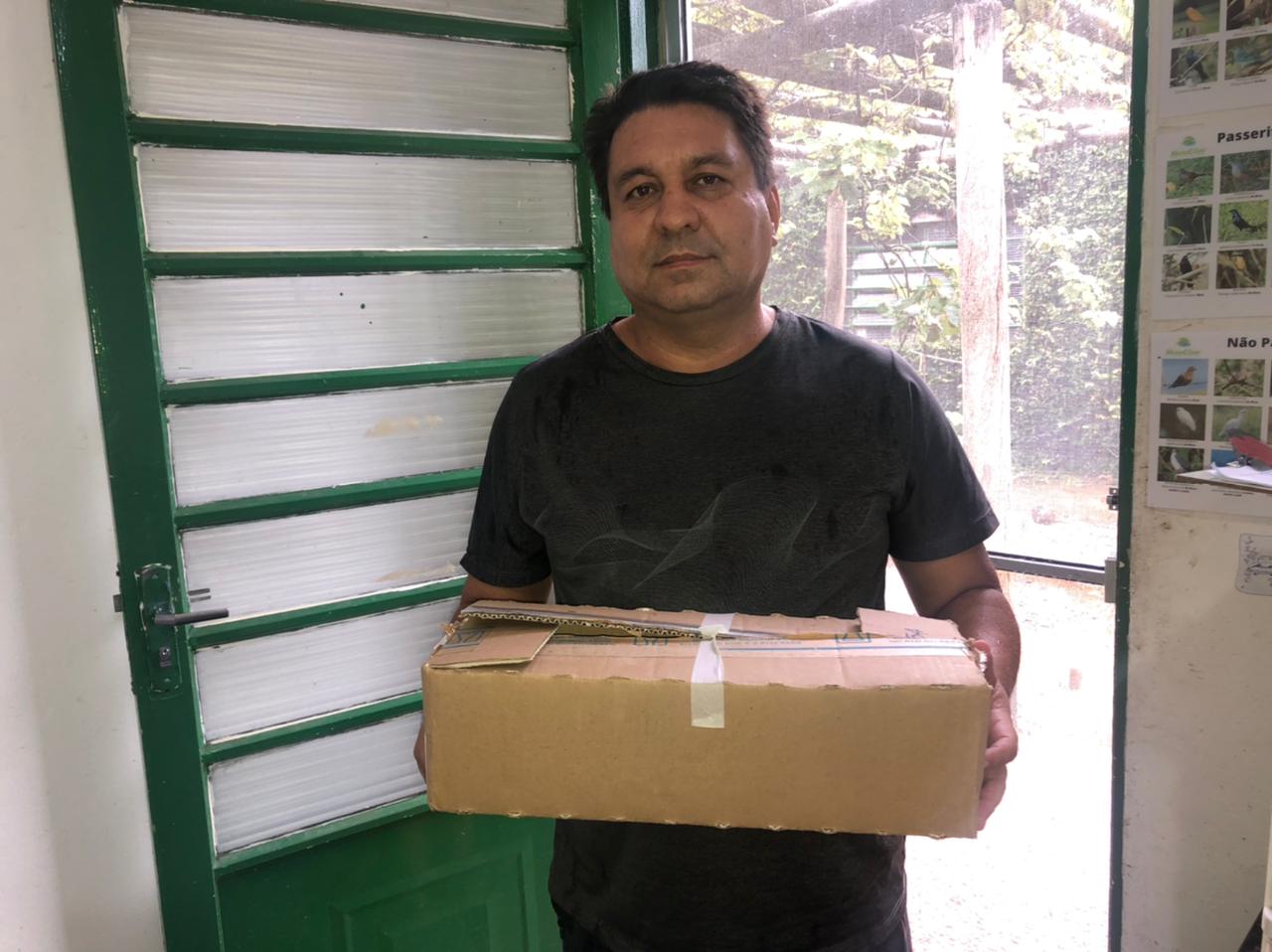 (43115) - Saíra-de-chapéu-preto, encontrado em rodovia. Entregue por munícipe de Itupeva no dia 07-03-2023.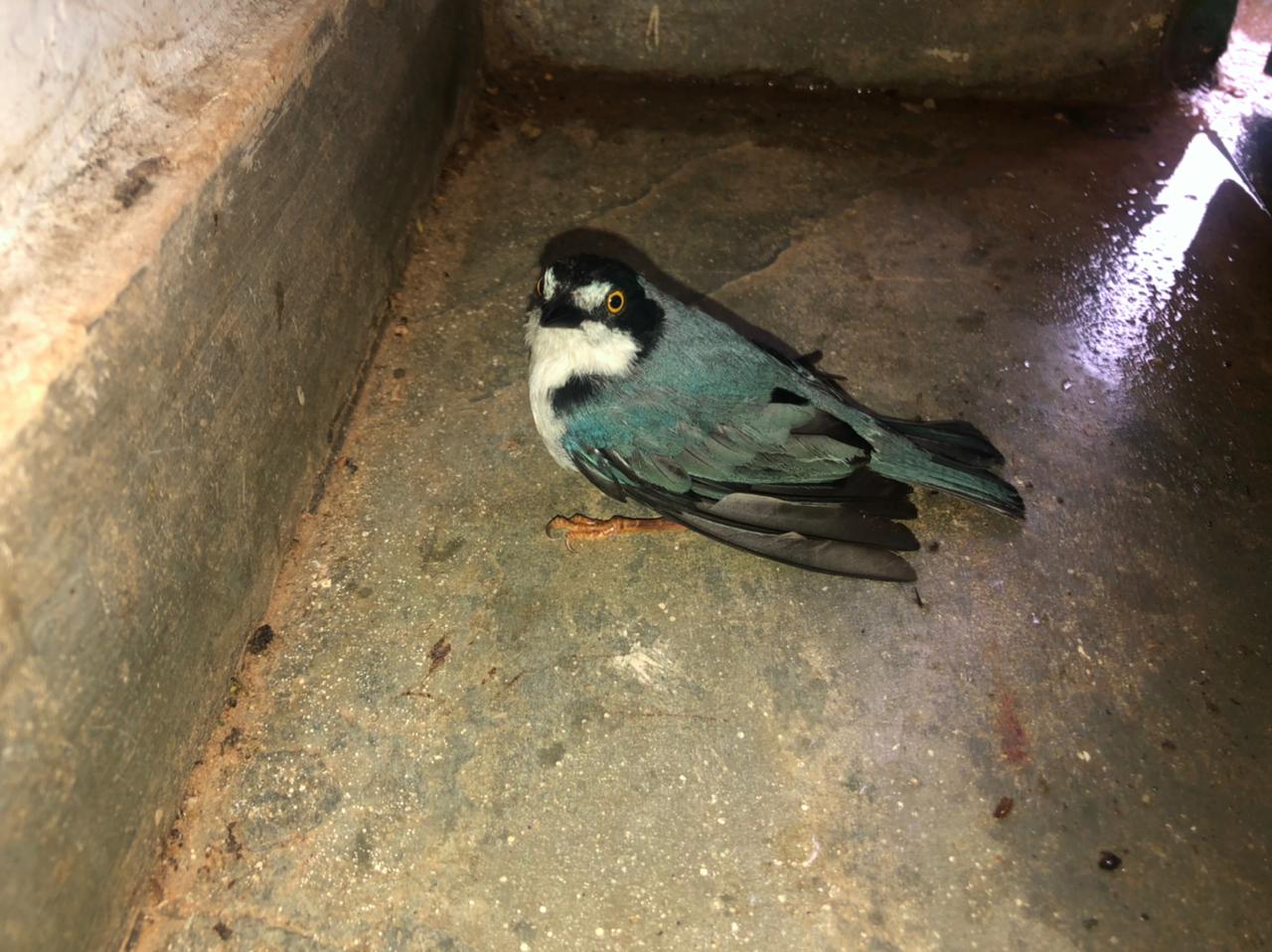 (43115) - Saíra-de-chapéu-preto.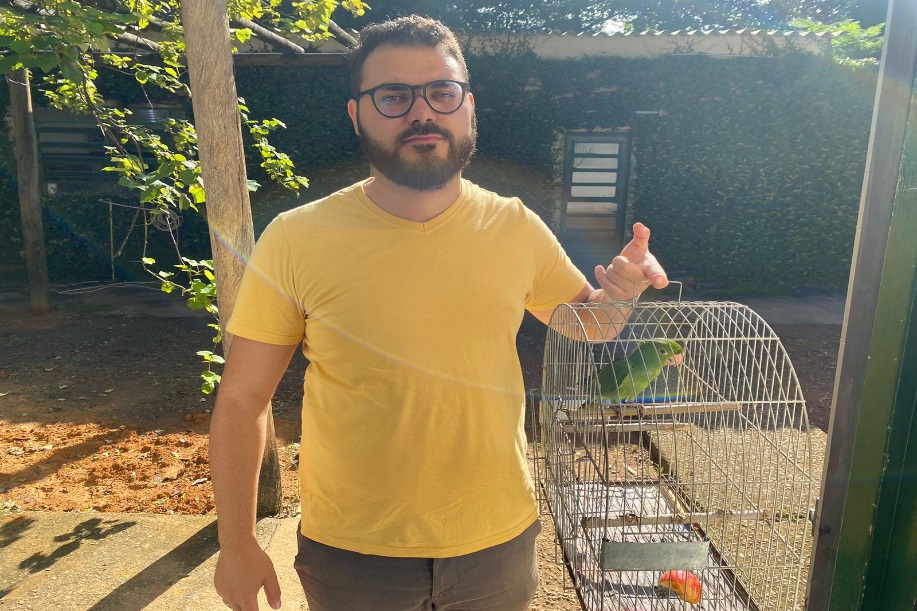 (43123) - Maritaca, colidiu com carro durante voo, apresenta vermelhidão em região ocular. Entregue por munícipe de Itupeva no dia 08-03-2023.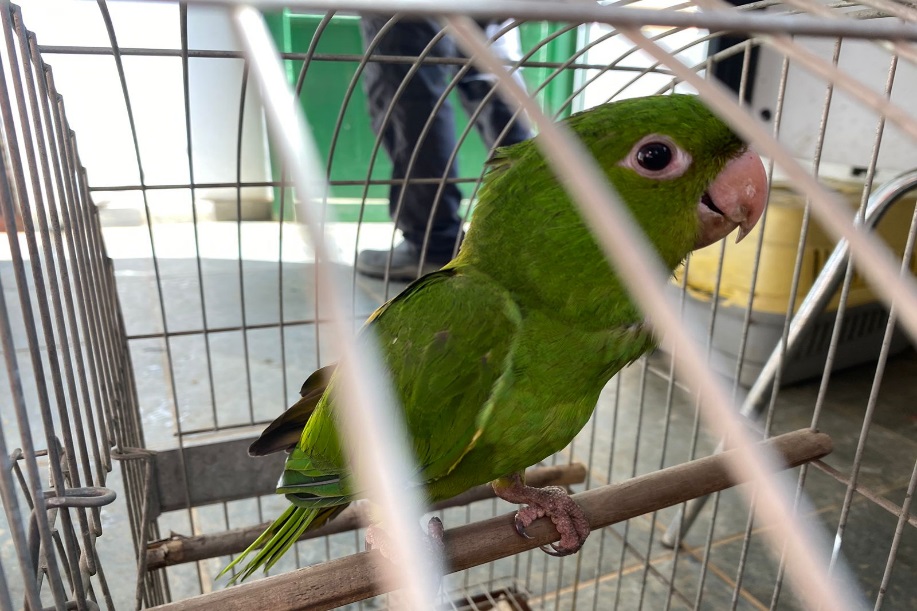 (43123) – Maritaca.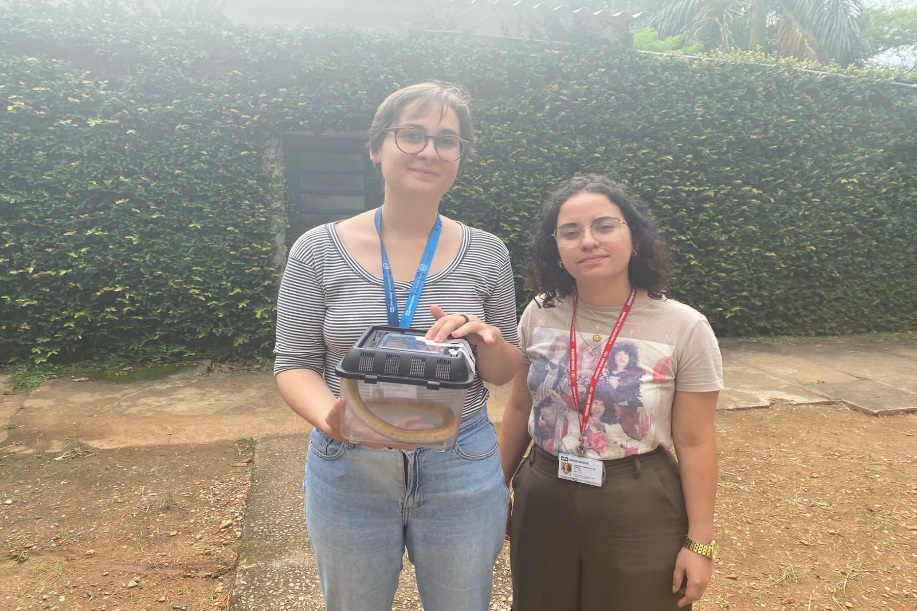 (43159) - Anfisbena, encontrada em central de resíduos de empresa. Entregue por munícipe de Itupeva no dia 10-03-2023.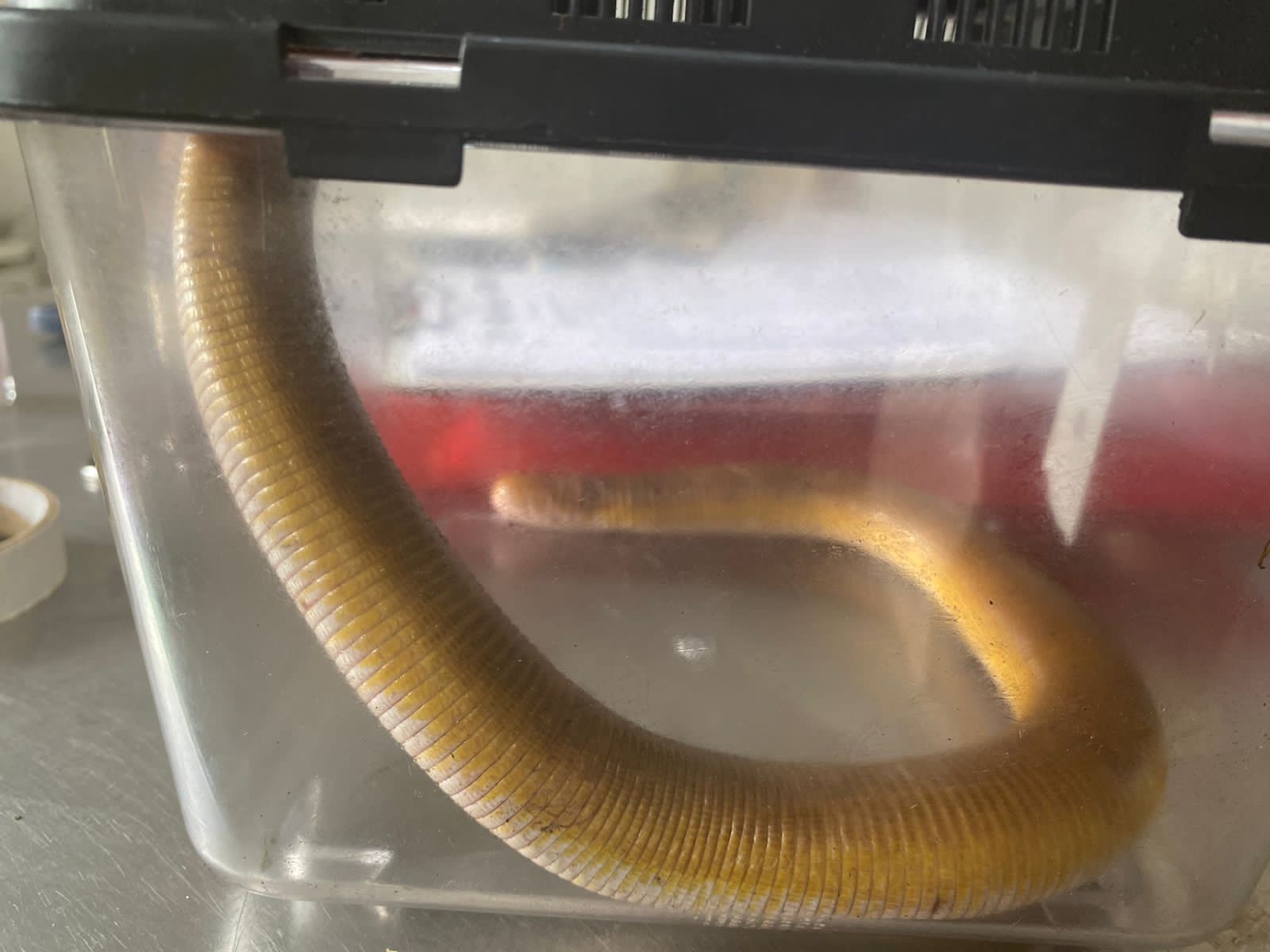 (43159) – Anfisbena.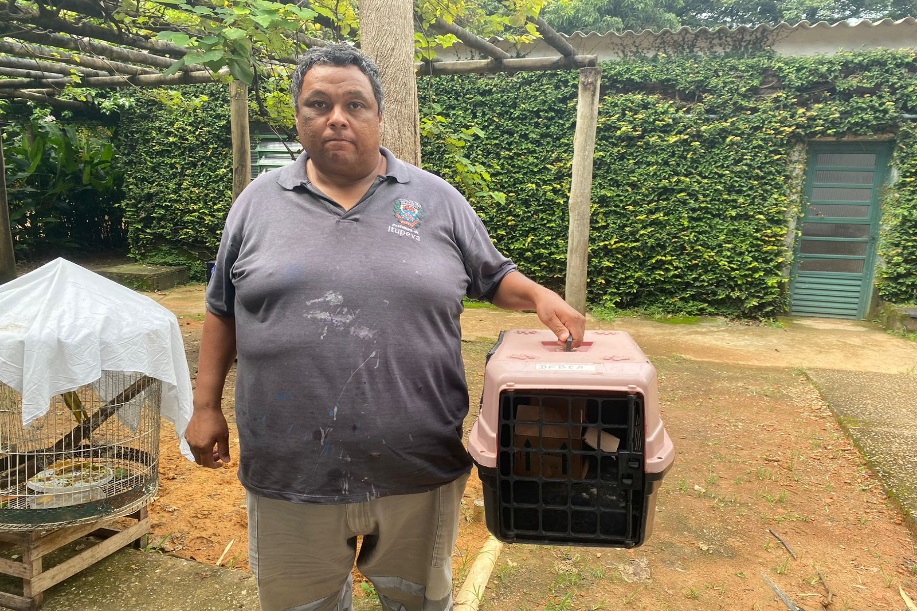 (43198) - Suiriri, jovem, encontrada se debatendo na rua, prostrado e com fratura cominutiva de rádio, ulna e úmero direitos. Entregue pela DFBEA de Itupeva no dia 13-03-2023.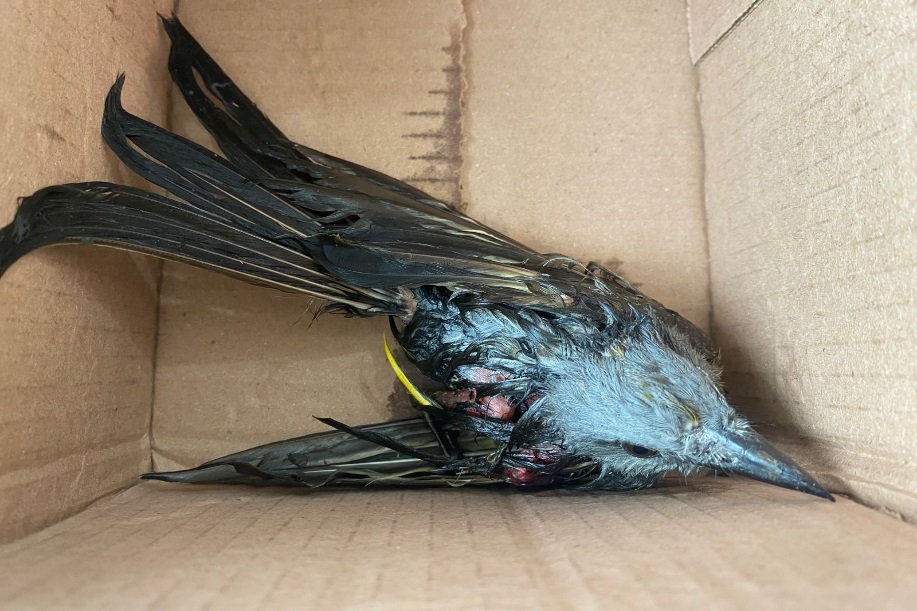 (43198) – Suiriri.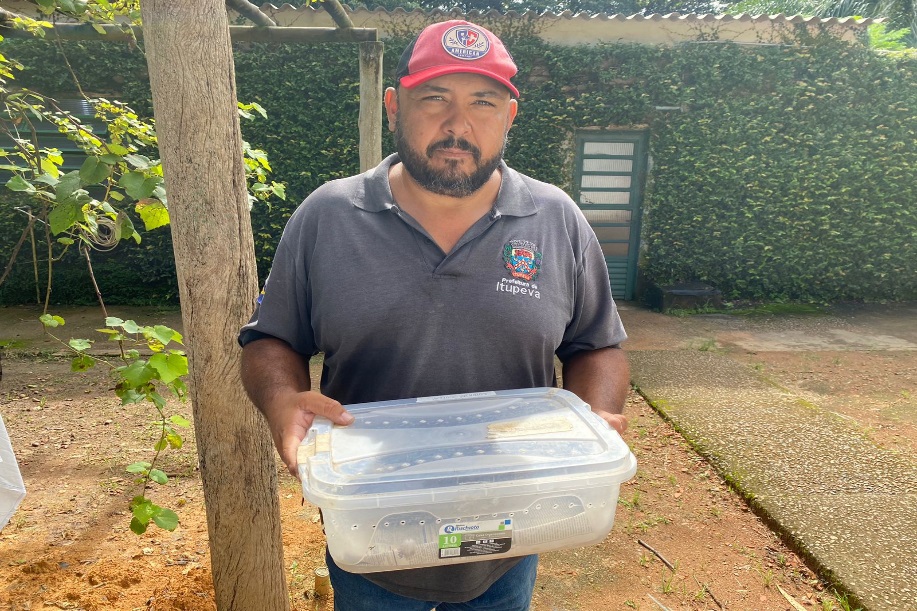 (43209) - Asa-branca, adulto, com luxação em articulação de membro torácico esquerdo. Entregue pela DFBEA de Itupeva no dia 14-03-2023.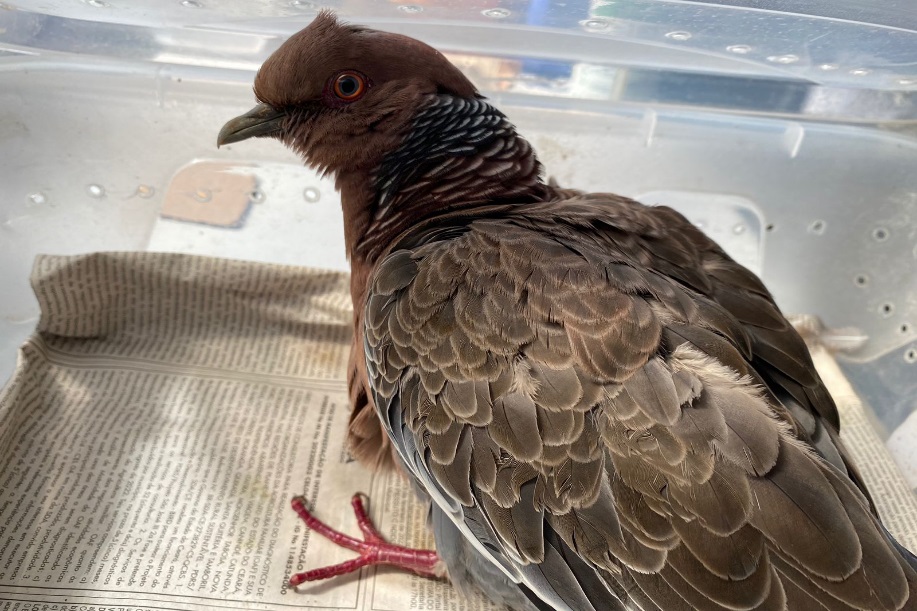 (43209) - Asa-branca.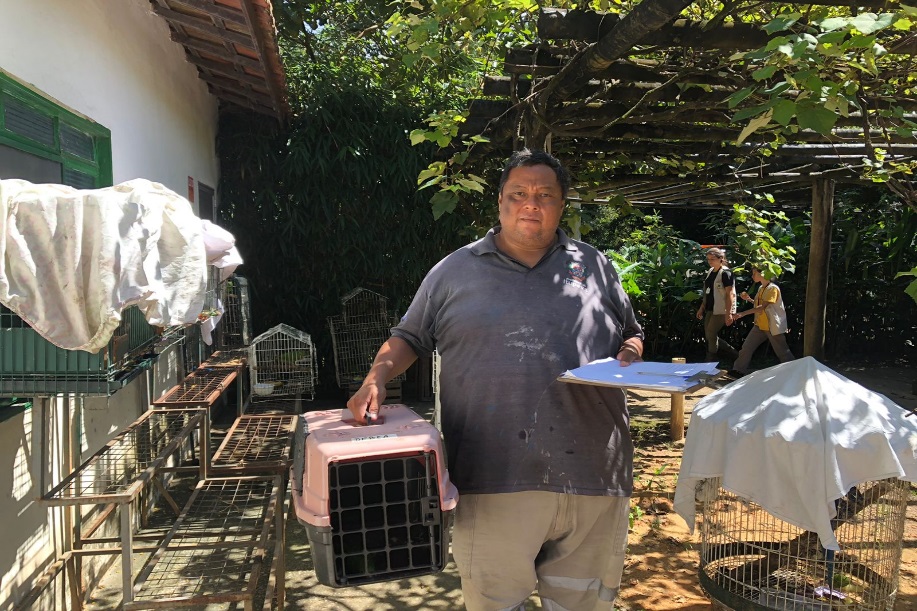 (43275) - Maritaca, caiu do forro em escola, apresenta splay-leg. Entregue pela DFBEA de Itupeva no dia 17-03-2023.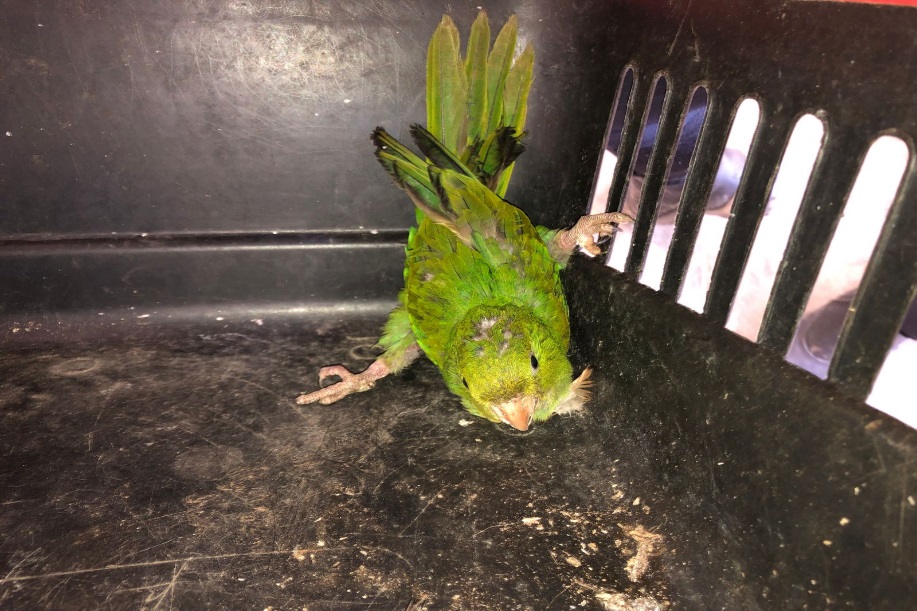 (43275) – Maritaca.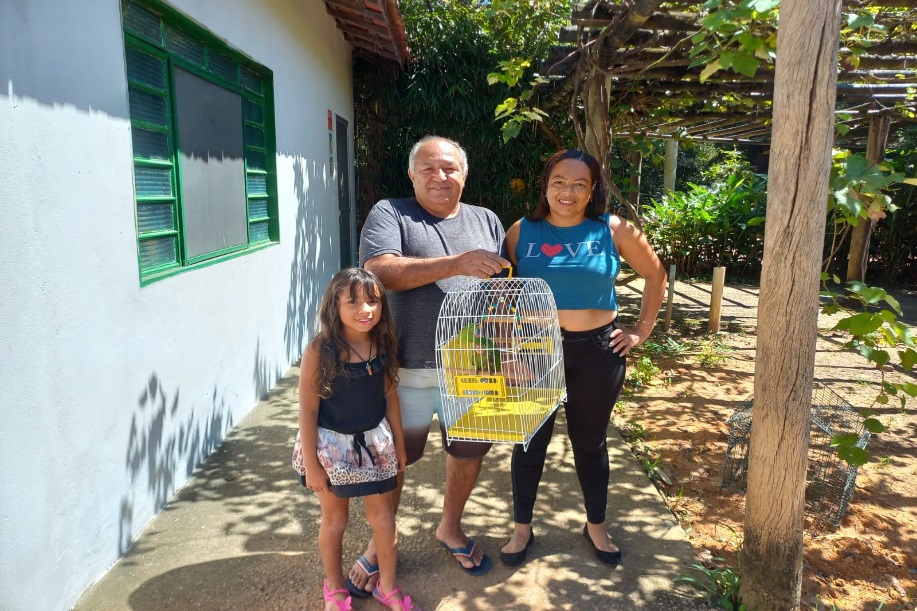 (43294) - Maritaca, atacada por gato. Entregue por munícipe de Itupeva no dia 18-03-2023.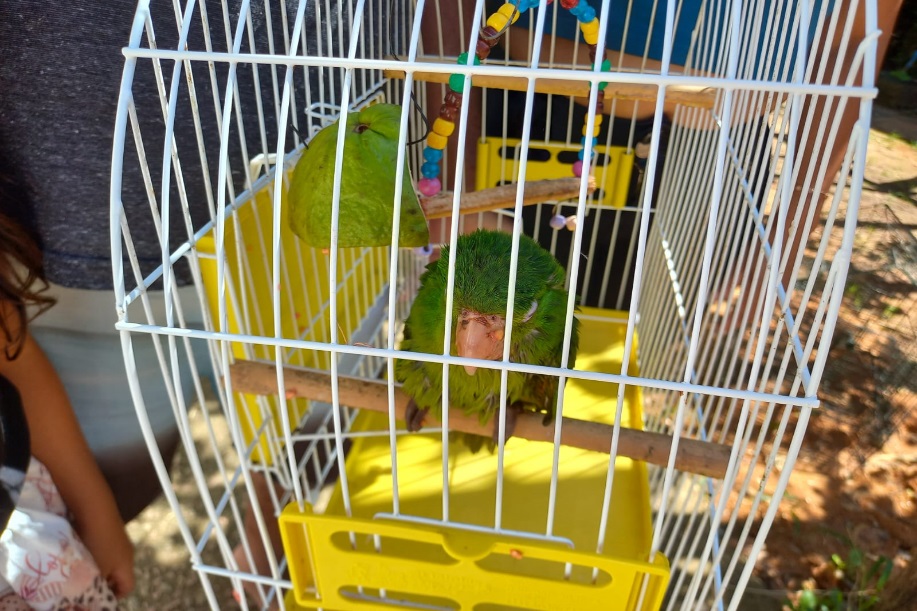 (43294) – Maritaca.RGDATA DE ENTRADANOME POPULARNOME CIENTÍFICO4302502/03/2023Coruja-do-matoMegascops choliba4309706/03/2023Periquitão-maracanãPsittacara leucophthalmus4309806/03/2023Periquitão-maracanãPsittacara leucophthalmus4309906/03/2023Periquitão-maracanãPsittacara leucophthalmus4311507/03/2023Saíra-de-chapéu-pretoNemosia pileata4312308/03/2023Periquitão-maracanãPsittacara leucophthalmus4315910/03/2023AnfisbenaAmphisbaena sp.4319813/03/2023SuririTyrannus melancholicus4320914/03/2023Asa-brancaPatagioenas picazuro4327517/03/2023Periquitão-maracanãPsittacara leucophthalmus4329418/03/2023Periquitão-maracanãPsittacara leucophthalmusTOTAL:  11 ANIMAISTOTAL:  11 ANIMAISTOTAL:  11 ANIMAISTOTAL:  11 ANIMAISCLASSENº DE ANIMAIS%Aves1090,9%MamíferosRépteis19,1%RGDATA DE ENTRADANOME POPULARNOME CIENTÍFICODESTINODATA DE SAÍDA3977722/09/2022Sagui-de-tufo-pretoCallithrix penicillataOBITO29/03/20233985326/09/2022Periquitão-maracanãPsittacara leucophthalmusOBITO27/03/20234213412/01/2023Coruja-buraqueiraAthene cuniculariaOBITO10/03/20234270114/02/2023Quiri-quiriFalco sparveriusOBITO08/03/20234288527/02/2023PardalPasser domesticusOBITO02/03/20234309706/03/2023Periquitão-maracanãPsittacara leucophthalmusOBITO06/03/20234309806/03/2023Periquitão-maracanãPsittacara leucophthalmusOBITO06/03/20234309906/03/2023Periquitão-maracanãPsittacara leucophthalmusOBITO06/03/20234311507/03/2023Saíra-de-chapéu-pretoNemosia pileataOBITO09/03/20234312308/03/2023Periquitão-maracanãPsittacara leucophthalmusOBITO28/03/20234319813/03/2023SuririTyrannus melancholicusOBITO13/03/20234320914/03/2023Asa-brancaPatagioenas picazuroOBITO15/03/20234327517/03/2023Periquitão-maracanãPsittacara leucophthalmusOBITO17/03/2023TOTAL: 13 ANIMAISTOTAL: 13 ANIMAISTOTAL: 13 ANIMAISTOTAL: 13 ANIMAISTOTAL: 13 ANIMAISTOTAL: 13 ANIMAISCLASSENº DE ANIMAIS%Aves1292,3%Mamíferos17,7%RépteisRGDATA DE ENTRADANOME POPULARNOME CIENTÍFICODESTINODATA DE SAÍDALOCAL SOLTURA4242830/01/2023Socó-boi-baioBonaturus pinnatusSOLTURA14/03/2023ITUPEVA4315910/03/2023AnfisbenaAmphisbaena sp.SOLTURA14/03/2023ITUPEVATOTAL: 2 ANIMAISTOTAL: 2 ANIMAISTOTAL: 2 ANIMAISTOTAL: 2 ANIMAISTOTAL: 2 ANIMAISTOTAL: 2 ANIMAISTOTAL: 2 ANIMAISCLASSENº DE ANIMAIS%Aves150%Mamíferos150%RépteisRGDATA DE ENTRADANOME POPULARNOME CIENTÍFICO3693008/02/2022Periquitão-maracanãPsittacara leucophthalmus3698809/02/2022Gibão-de-couroHirundinea ferruginea3708115/02/2022Ouriço-cacheiroSphiggurus villosus3708515/02/2022TapitiSylvilagus brasiliensis3710416/02/2022Periquitão-maracanãPsittacara leucophthalmus3732326/02/2022Periquitão-maracanãPsittacara leucophthalmus3735501/03/2022Periquitão-maracanãPsittacara leucophthalmus3758207/03/2022Periquitão-maracanãPsittacara leucophthalmus3761109/03/2022Cachorro-do-matoCerdocyon thous3774817/03/2022JacuPenelope obscura3862810/05/2022CarcaráCaracara plancus3927618/08/2022Periquitão-maracanãPsittacara leucophthalmus4014105/10/2022Gambá-de-orelha-brancaDidelphis albiventris4014205/10/2022Gambá-de-orelha-brancaDidelphis albiventris4014305/10/2022Gambá-de-orelha-brancaDidelphis albiventris4014405/10/2022Gambá-de-orelha-brancaDidelphis albiventris4056019/10/2022Coruja-do-matoMegascops choliba4074828/10/2022Coruja-do-matoMegascops choliba4115921/11/2022Quiri-quiriFalco sparverius4119823/11/2022Quiri-quiriFalco sparverius4199004/01/2023Coruja-do-matoMegascops choliba4216313/01/2023Coruja-do-matoMegascops choliba4242630/01/2023SeriemaCariama criscata4278619/02/2023Galo-da-campinaParoaria dominicana4278719/02/2023Galo-da-campinaParoaria dominicana4278819/02/2023Canário-da-terraSicalis flaveola4278919/02/2023Canário-da-terraSicalis flaveola4279019/02/2023ColeirinhoSporophila caerulescens4279119/02/2023ColeirinhoSporophila caerulescens4279219/02/2023BigodinhoSporophila lineola4291228/02/2023Periquitão-maracanãPsittacara leucophthalmus4302502/03/2023Coruja-do-matoMegascops choliba4329418/03/2023Periquitão-maracanãPsittacara leucophthalmusTOTAL: 33 ANIMAISTOTAL: 33 ANIMAISTOTAL: 33 ANIMAISTOTAL: 33 ANIMAIS